Date: March 26, 2019In your journal record the following:SCULPTURE ENTRY #22:ART THINK: Look at the sculpture below and answer the question:Announcements/Reminders:    Only 1 more day (after today) to work on Surreal Hand project. Today’s Objective:  Work on Surreal Hand projectHomework: None today.What would you add or change on this sculpture to make it have more impact?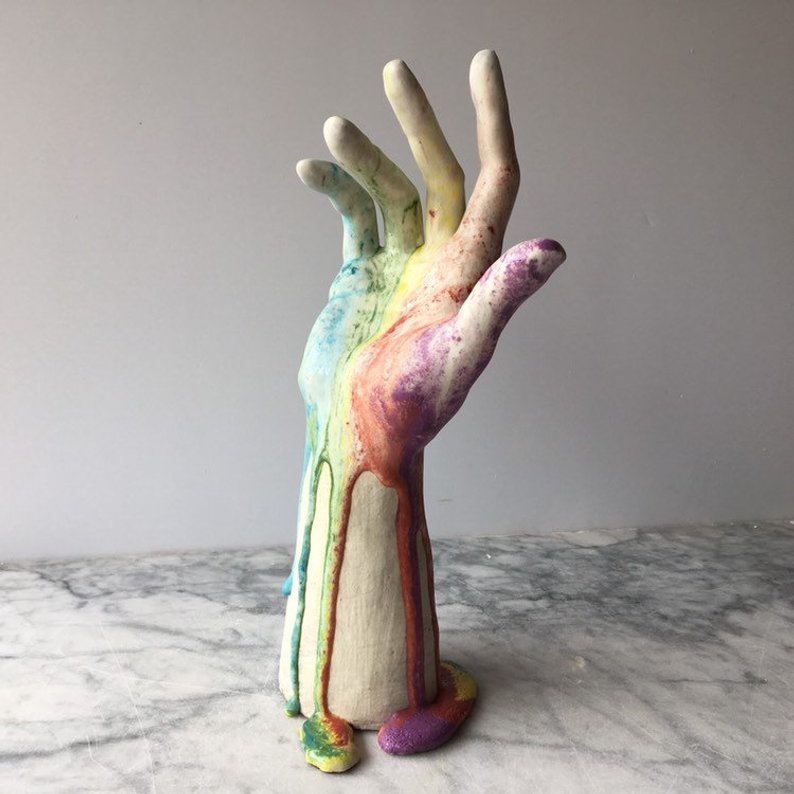 